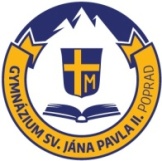  (Meno a priezvisko rodiča/zákonného zástupcu žiaka, ulica č., PSČ, obec)Spojená škola sv. Jána Pavla II.Gymnázium sv. Jána Pavla II.Dlhé hony 3522/2058 01 PopradV 				 dňa 		 2024Vec: Potvrdenie o nastúpení/nenastúpení žiaka na štúdiumMôj syn/dcéra _________________________________ dátum narodenia _______________bol prijatý/á na Vašu strednú školu.Vyberám jednu z nasledujúcich možností:Záväzne potvrdzujem rozhodnutie o prijatí a potvrdzujem jeho/jej nástup na štúdium  v študijnom/učebnom odbore 7902 J – gymnázium. Môj syn/dcéra nastupuje na inú strednú školu, preto nenastúpi na štúdium vo Vašej strednej škole.S pozdravom     Podpis zákonného zástupcu     Podpis zákonného zástupcuPoznámka: Vyplnené tlačivo sa doručí škole do 3 dní po vydaní Rozhodnutia o prijatí žiaka, najneskôr do 22. 05. 2024.